АНАЛИЗ письменных и устных обращений граждан, поступивших в Администрацию МО Кандауровский сельсовет Курманаевского района  Оренбургской области в  II квартале 2021 года.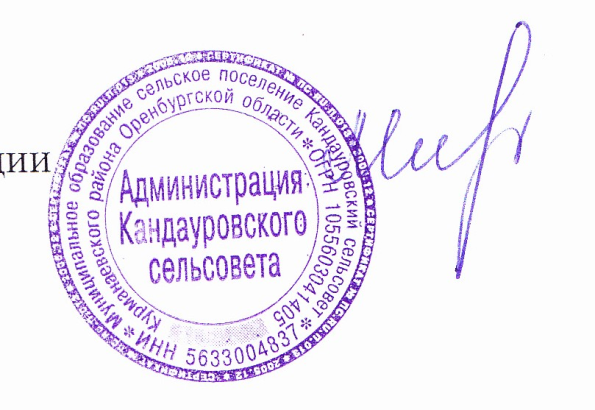  Глава администрации                                                              О.А. Минеева№Поступило обращенийапрельмайиюньII квартал1.Всего поступило письменных и устных обращений121-1.Письменных121-1.Устных----2.Из них поступило:Из них поступило:Из них поступило:Из них поступило:Из них поступило:- от населения121-- повторных----3.Содержание обращений:Содержание обращений:Содержание обращений:Содержание обращений:Содержание обращений:- об уборке земельного участка1---- о водоснабжении-2--- об исправлении ошибки на мемориале--1-4.Принято граждан на приеме:Принято граждан на приеме:Принято граждан на приеме:Принято граждан на приеме:Принято граждан на приеме:Главой  администрации----5.Рассмотрено письменных обращений:Рассмотрено письменных обращений:Рассмотрено письменных обращений:Рассмотрено письменных обращений:Рассмотрено письменных обращений:Главой  администрации121-6.Обращения рассмотрены в срок:Обращения рассмотрены в срок:Обращения рассмотрены в срок:Обращения рассмотрены в срок:Обращения рассмотрены в срок:- до 5 дней12--Итого:----